Úkol pro holčičky – nakresli na papír berušku podle básničky.Úkol pro kluky – nakresli na papír auto podle básničky.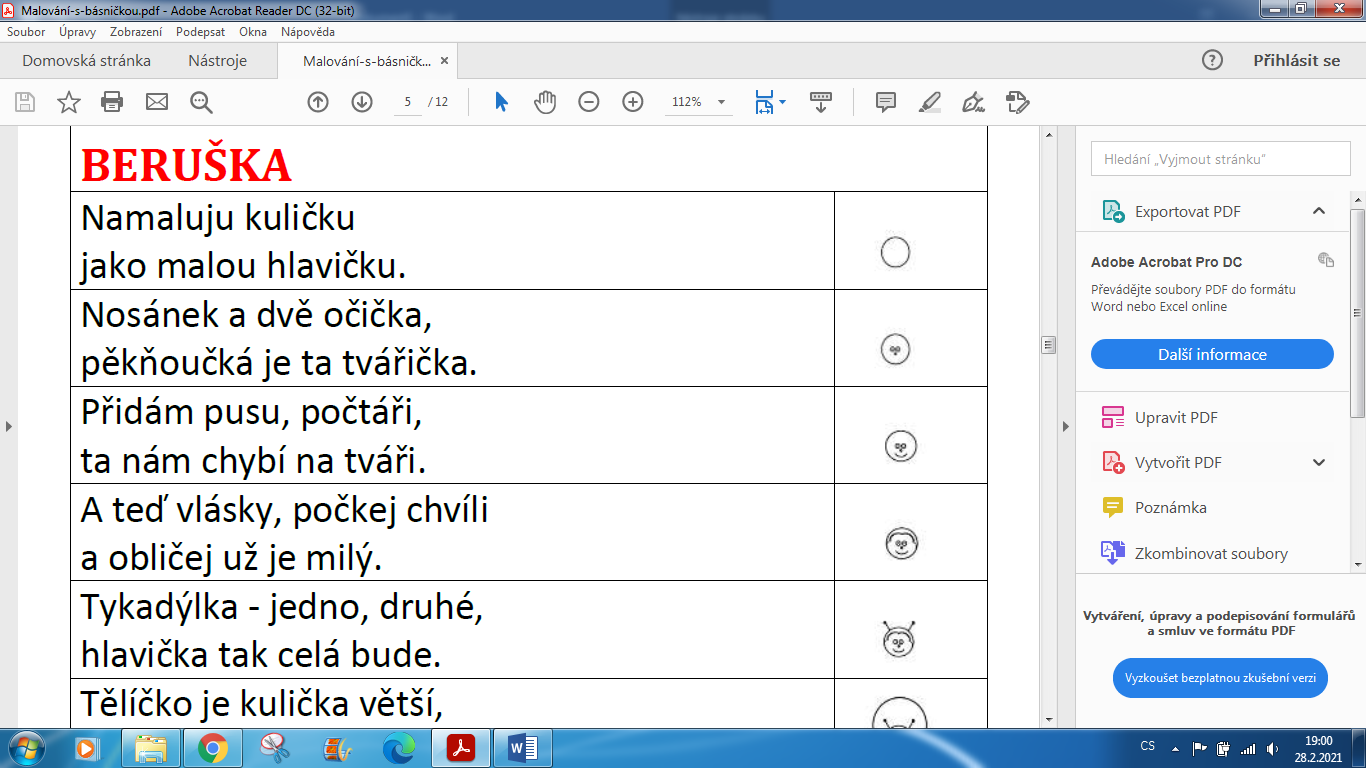 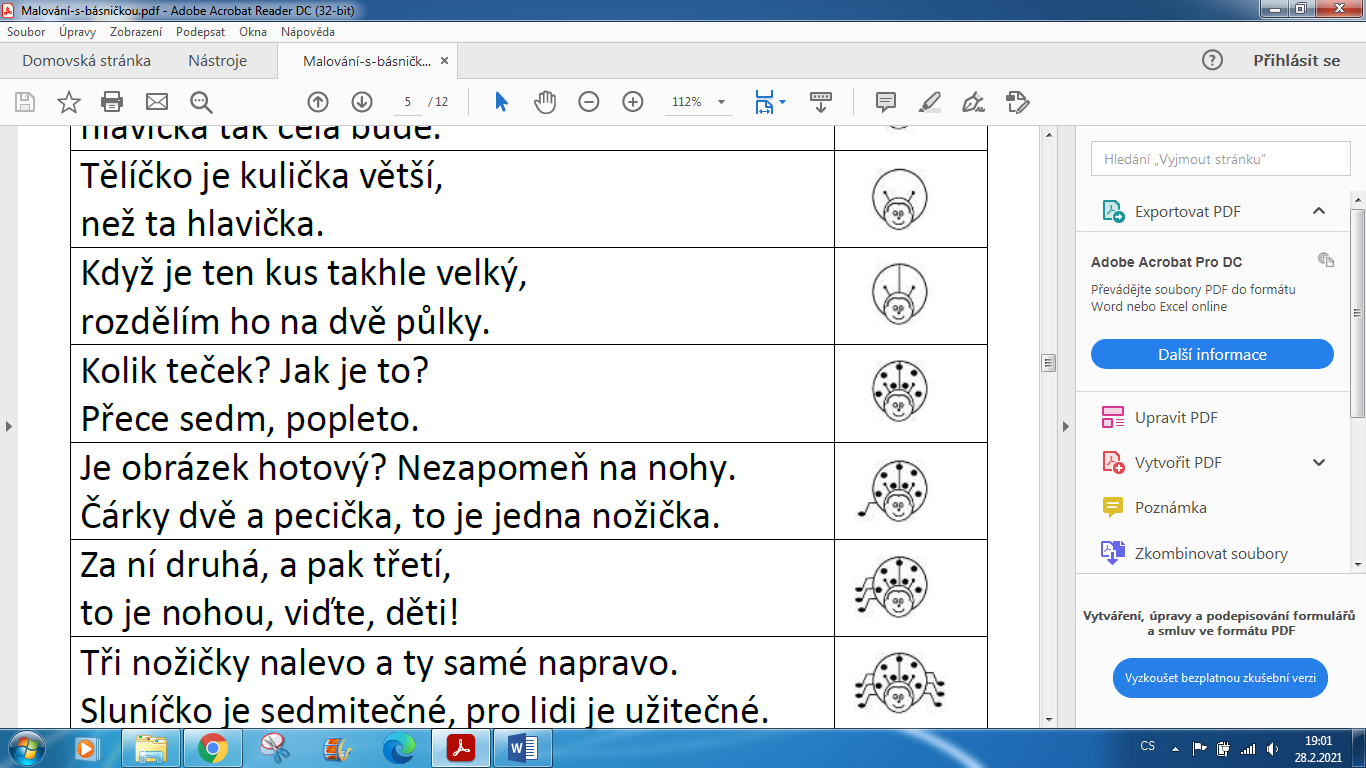 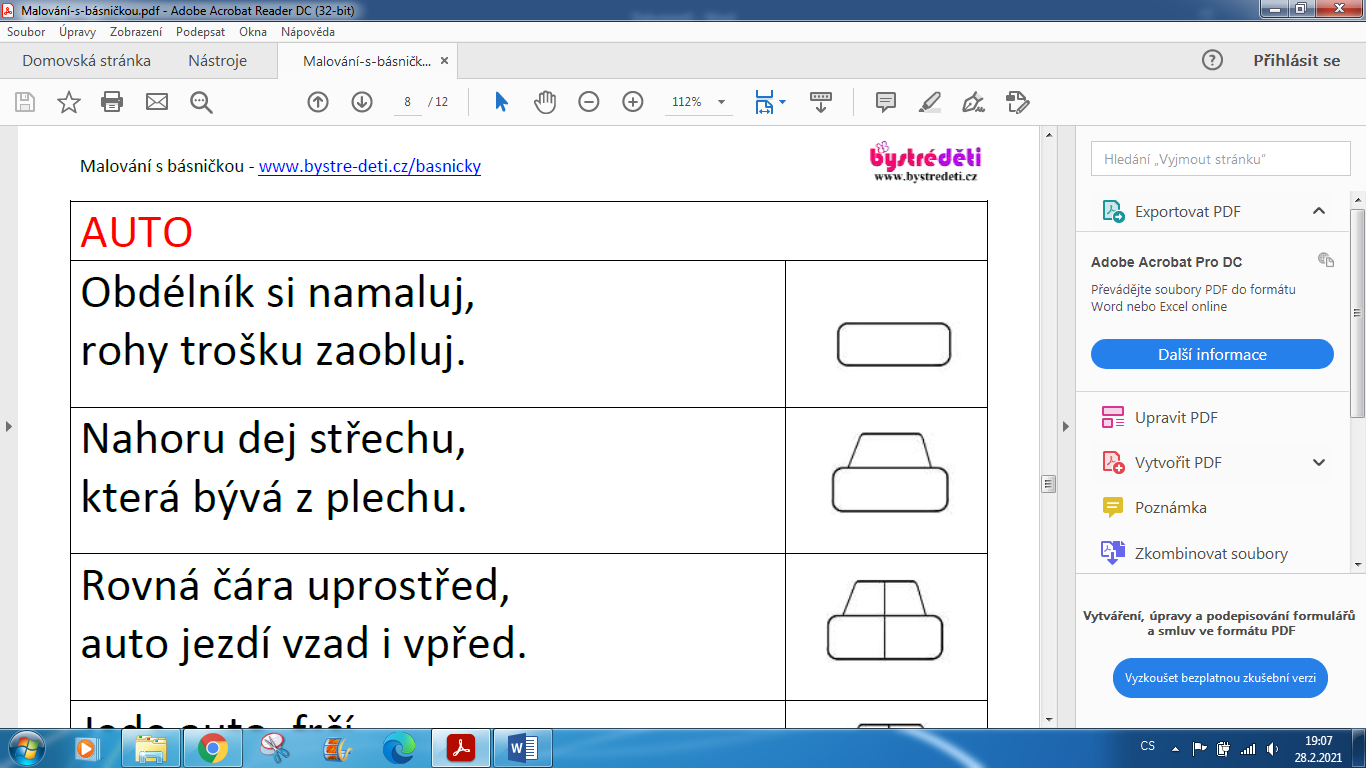 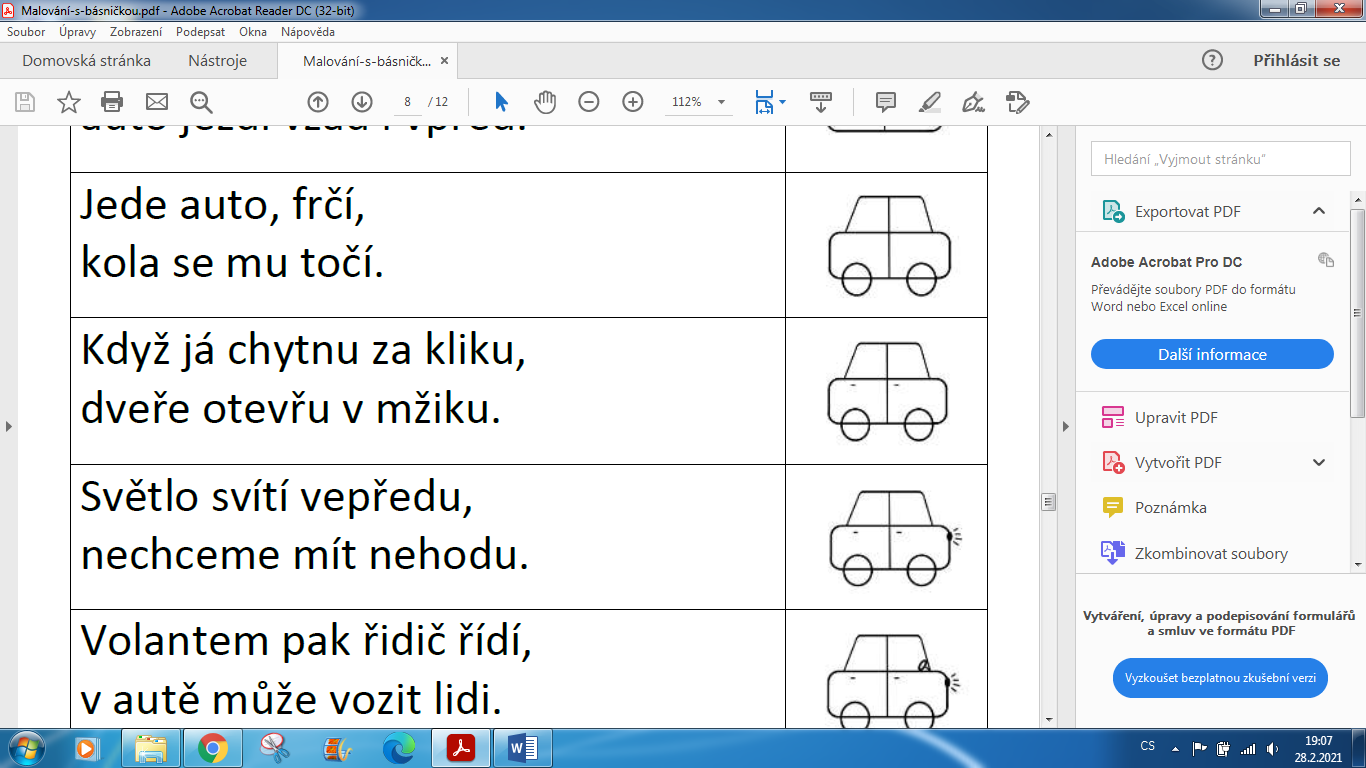 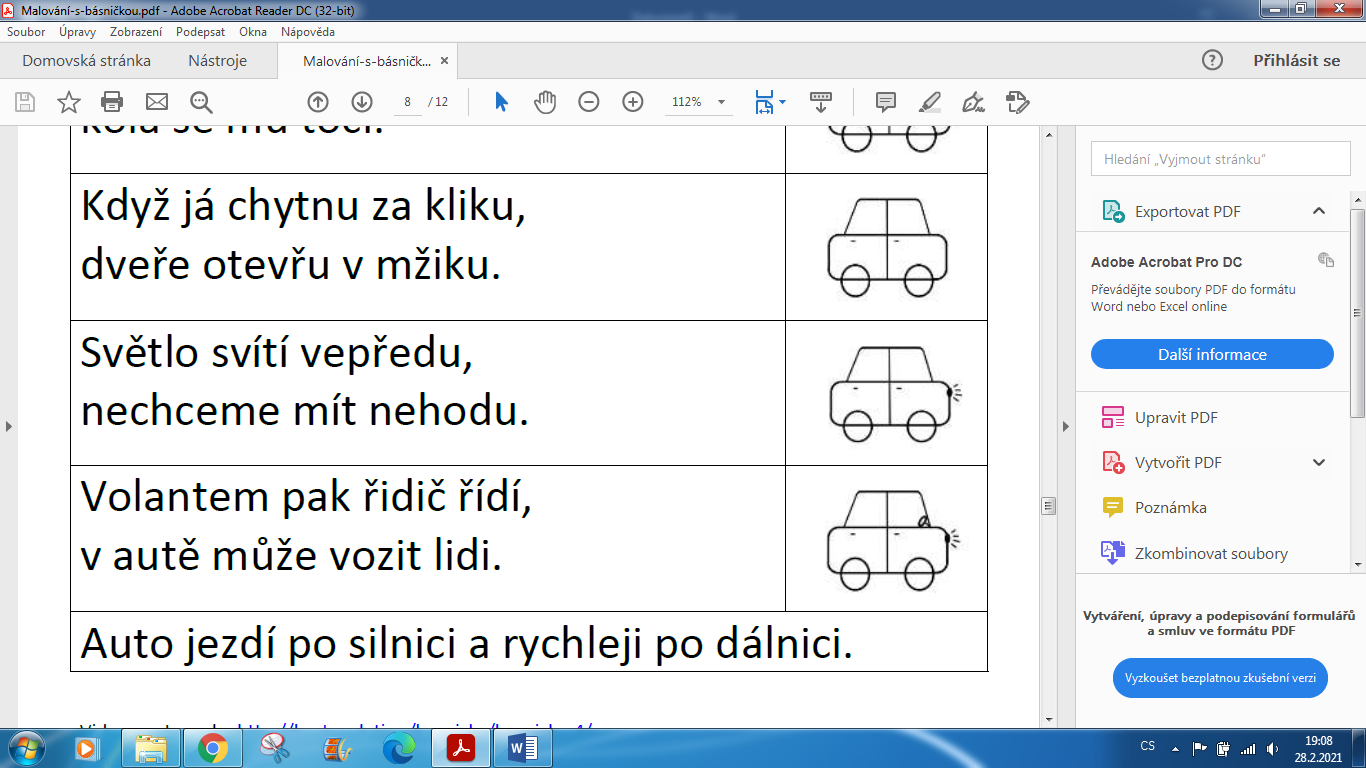 